Roadmap to Create the Course ShellChoose modality: (delete the ones you are not using, add question if you are not sure)Self-PacedWebinar (or recorded video)Live InteractiveCohortResourcesTitle of Series (if applicable): Title of Individual training/webinar: Date, Day, Beginning Time, Ending Time, Time Zone:(If part of a series, please list all times, if possible after 12noon ET to accommodate West coast)Note if applicable: Examples:*This course is available to only to pre-selected participants from the Boston Public Health Commission.*The materials herein are only available to accepted Health Equity Interns.Image associated with the course (that represents the idea or the audience)(If you do not have access to stock photography, you may submit without a photo and type in suggestions for images.)One compelling question to intrigue the learner to take the course(One for each part of series.)Headshot of instructors/subject matter experts (also on the course description page).  Instructor/SME bios (for course description page, may be shortened to fit)Event Description (usually 2-3 sentences):What You’ll Learn: <Learning objectives (up to four)>At the end of the course, you will be able to:For tips on writing learning objectives, please visit: https://apha.confex.com/apha/learningobjectives.htmAdditional Blurb (optional but preferred, maybe used in marketing email, social media or brochure):Logo of organization contracted with NEPHTC(all expert and organizational logos are not used in all marketing, which is reserved for partnering organizations, but may be used in acknowledgements or supplemental materials. Questions: toddks@bu.edu):Special webinar interactions:Polling Questions:(If you want to ask your audience polling questions during the webinar, enter up to 4 draft questions here (multiple choice).  They will be refined when you practice your webinarWord CloudVideosGuests/Role plays

Please rank up to five tags:
The following information is for Ed Tech Developers only: HRSA disclaimer statement:Acknowledgement: This project is/was supported by the Health Resources and Services Administration (HRSA) of the U.S. Department of Health and Human Services (HHS) under grant number UB6HP31685 “Regional Public Health Training Center Program.” This information or content and conclusions are those of the author and should not be construed as the official position or policy of, nor should any endorsements be inferred by HRSA, HHS or the U.S. Government.* Yale School of Public Health, Office of Public Health Practice, a New England Public Health Training Center partner, is a designated provider of continuing education contact hours (CECH) in health education by the National Commission for Health Education Credentialing, Inc. All CHES credit inquiries are managed by YSPHCourse settings (for EHB)Select Whether Course is Approved for Continuing Education Credit: (Yes/No)Enter the Duration in Clock Hours (e.g. 1.25 hours) : [         ]Enter the # of Times Course Was Offered: if webinar or self paced, use 999: [             ]HRSA: For instructional activities offered via distance learning on an ongoing basis, enter 999Select delivery mode used to offer courses: (archived/self paced …. )Classroom-basedDistance LearningHybridOtherPodcastSelect Types of Partnerships (up to 4)Most of ours are HD, state, HD/local; non profit (non faith based); Professional Association; Academic department -within the institution; Academic department – outside the institution; Private/For-profit (ie. expert consultant)Select the Course’s Primary Topic AreaSelect the Primary Competency Addressed by the CourseSelect the Competency Tier for this Course (1 is front line; 2 is manager/performance level; 3 is leader)Select Whether Employment Location Data are Available for Individuals Trained (all moodle courses are yes)Evaluation: Self-Paced Evaluation:Change in Knowledge (pre post test)Satisfaction with/Reaction to Training (part of common metrics)Application (part of common metrics)Optional QuestionsCommon Metrics Evaluation Assessment Questions: Optional: The learning objective were met by this training. Strongly agree, to strongly disagreeI will apply this training to a state or national certification: true falseHow could this course be improved?What other training topics would you be interested in?Webinar Evaluation:Opening time: please set to open when course goes live, so course manager can view certificate and questions when checking the course page.For Interactive/Cohort:For Non-Webinar Evaluation, see NEPHTC Evaluation Template includingChange in KnowledgeSatisfaction with/Reaction to Training (common metrics)ApplicationOptional QuestionsInternal course information (for course manager use only)Speaker slides and additional handouts are posted in this course shell under Course Materials within 24 hours of the webinar’s completion. Each session is recorded and made available within two business days. Audio is available through computer or by phone. Due to differences in internet quality at viewers’ locations, we cannot guarantee that computer audio will be smooth and continuous. If the audio cuts out and is distracting, please call in on the provided phone number.Moodle Auto reply instructions (for webinars):Welcome to (Insert Course Title Here), view the course page: https://www.nephtc.org/course/view.php?id=course number. In order to receive webinar join information you MUST copy and paste the following URL into your browser window and register:  https://bostonu.zoom.us/webinar/register/###zoom link### 

Registering via the above link will generate an email to you with a link for your calendars along with automatic reminders of the webinar. An email will be sent to you with instructions for joining at the date/time of the webinar. For best results, please connect to the link, THEN follow instructions for the audio connection. Best regards, NEPHTC Education Team 

SHIELD users – for more information, view the page https://www.bucme.org/node/1045 
LPHI users – for more information, view the page http://sites.bu.edu/masslocalinstitute/
If needed, blue button image can be found in: https://www.nephtc.org/draftfile.php/128/user/draft/17188569/RegisterNow_button.png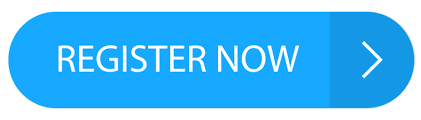 Course Overview (appears as a box on the course description page)Course Overview (appears as a box on the course description page)Audience(name professional categories, e.g. nurse, community health worker, public health professional)Date/Time: FormatSelf-paced, Webinar, classroom, blended, otherPriceFreeLengthThis is the duration of the course in hours, dayse.g. 2 part series, I hour eachCredential(s) eligible for contact hoursSponsored by New England Public Health Training Center (NEPHTC), a designated provider of continuing education contact hours (CECH) in health education by the National Commission for Health Education Credentialing, Inc. This program is designated for Certified Health Education Specialists (CHES) and/or Master Certified Health Education Specialists (MCHES) to receive up to (credit hours) total Category I continuing education contact hour.  Maximum advanced-level continuing education contact hour is (credit hours).  Provider ID: 1131137 Event ID: TBA.
If you are not seeking a CHES/MCHES contact hours, if you complete the post-test and evaluation, you will receive a Certificate of Completion. The Certificate will include the length of the course.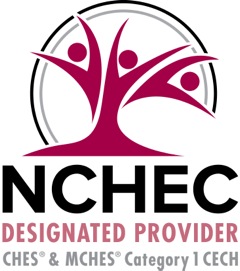 Will this have CHES credit?  (Y)  (N)CompetenciesSelect One:Data Analytics and Assessment Skills  Policy Development and Program Planning Skills   Communication Skills   Health Equity Skills   Community Partnership Skills  Public Health Sciences Skills   Management and Finance Skills   Leadership and Systems Thinking Skills  https://www.phf.org/resourcestools/Documents/Core_Competencies_for_Public_Health_Professionals_2021October.pdfLearning LevelSelect One:AwarenessPerformancePrerequisitesNot just other trainings but certain knowledge or skills, or “None”Companion trainingsSupplemental materialsSyllabus, course schedule, guide, power point etc. to be shared on course pageCredentialsStateTopicsAudienceProgramCHESCTCOVIDDentalLPHICNEMEEnvironmentalCommunity Health WorkerNEPHTCCMEMAHealth EquityBUSPHNHManagement and FinancialRIOpioidVTPreparednessPublic Health Concepts and ToolsRacismData Assessment and Analysis1Strongly disagree2 Disagree3 Neutral4 Agree5Strongly agreeMy understanding of the subject matter has improved as a result of having participated in this training.I have identified actions I will take to apply information I learned from this training in my work.The information was presented in ways I could clearly understand.I was satisfied with this training/course overall.Before the workshop/webinarBefore the workshop/webinarBefore the workshop/webinarBefore the workshop/webinarAfter completing the  workshop/webinarAfter completing the  workshop/webinarAfter completing the  workshop/webinarAfter completing the  workshop/webinarLEARNING OBJECTIVES (Goals for the session): 1Not at allprepared2Minimally prepared3 Moderately prepared4Very prepared1Not at allprepared2Minimally prepared3 Moderately prepared4Very preparedLearning Objective 1Learning Objective 2Learning Objective 3Learning Objective 4